Early Kharif 2022-23 Area Sown Details as on 22.04.2022Annexure-1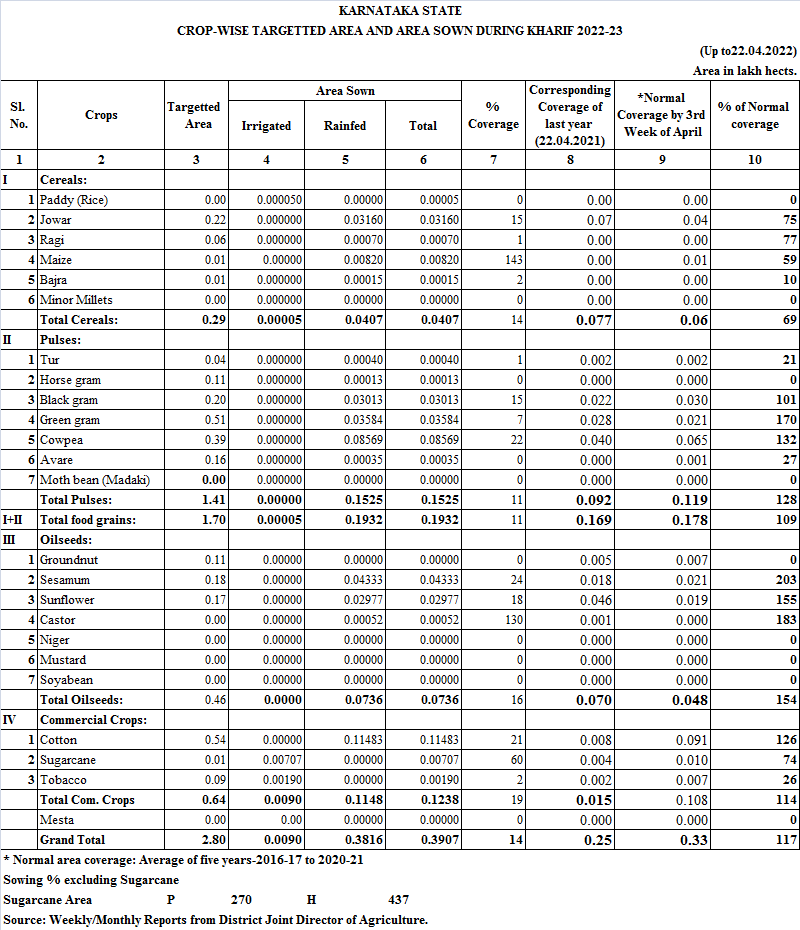 Annexure-2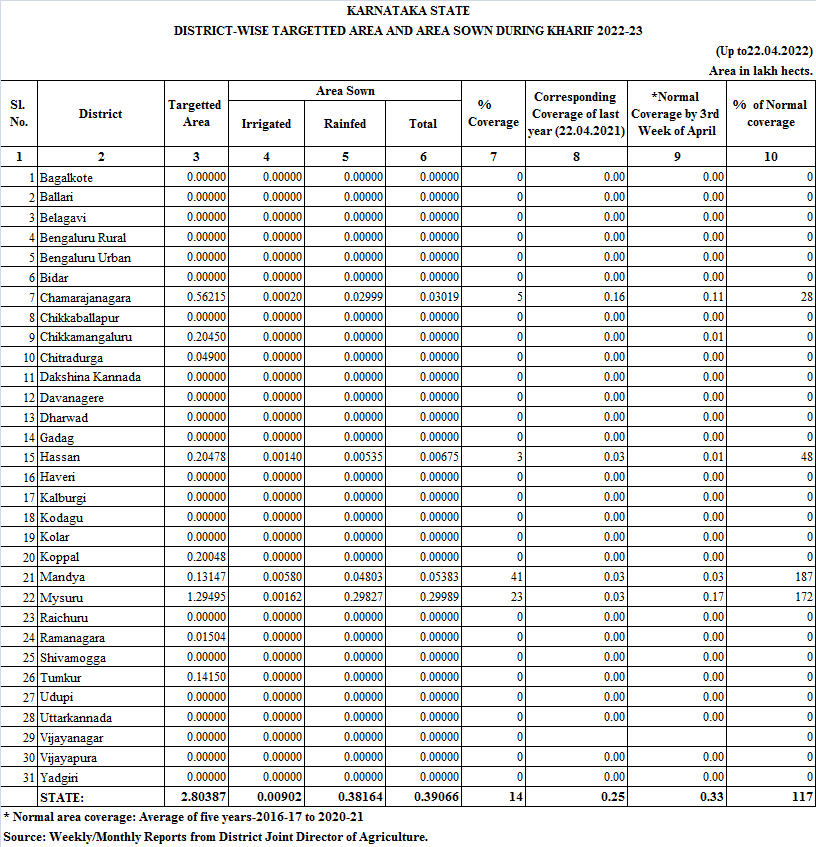 